             КАРАР                                                                ПОСТАНОВЛЕНИЕ     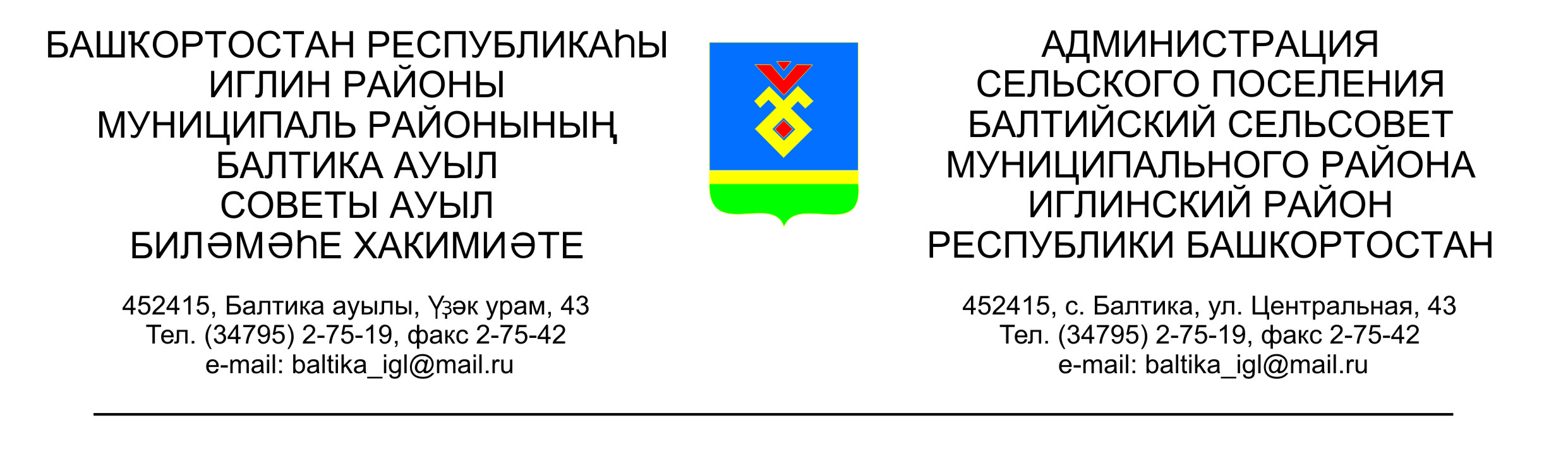 «27» октябрь 2016й.                 № 10-140                      «27» октября 2016 г.                                                                                                                          Об утверждении муниципальной Программы комплексного развития систем транспортной инфраструктуры на территории сельского поселения Балтийский сельсовет муниципального района Иглинский район Республики Башкортостан  на 2016-2020 годы	В соответствии со статьей 179 Бюджетного кодекса Российской Федерации                                                   ПОСТАНОВЛЯЮ:Утвердить муниципальную Программу комплексного развития систем транспортной инфраструктуры на территории сельского поселения Балтийский сельсовет муниципального района Иглинский район Республики Башкортостан  на 2016-2020 годы.  (прилагается)Настоящее Постановление вступает в силу после подписания.Настоящее постановление подлежит обнародованию на официальном сайте сельского поселения Балтийский сельсовет.Глава сельского поселения                                                     В.Н.Карунос              УТВЕРЖДЕНО Постановлением главы сельского поселения Балтийский сельсовет муниципального района Иглинский район Республики Башкортостан № 10-140 от 27.10.2016 годаМуниципальная программакомплексного  развития систем транспортной инфраструктуры на территории  сельского поселения Балтийский сельсовет муниципального района Иглинский район Республики Башкортостан  на 2016-2020 годыПАСПОРТмуниципальной программы  комплексного развитие систем транспортной инфраструктуры на территории сельского поселения Балтийский сельсовет муниципального района Иглинский район Республики Башкортостан  на 2016-2020 годы1.  Содержание проблемы и обоснование ее решения программными методамиОдним из основополагающих условий развития  поселения является комплексное развитие систем жизнеобеспечения  сельского поселения Балтийский сельсовет. Этапом, предшествующим разработке основных мероприятий Программы, является проведение анализа и оценка социально-экономического и территориального развития сельского поселения.Анализ и оценка социально-экономического и территориального развития сельского поселения, а также прогноз его развития проводится по следующим направлениям:- демографическое развитие;- перспективное строительство;- состояние транспортной инфраструктуры;Программа направлена на обеспечение надежного и устойчивого обслуживания потребителей услугами, снижение износа объектов транспортной инфраструктуры.Демографическое развитие сельского поселения	В  соответствии  с  Федеральным  законом  от  06.10.2003 года  №131-ФЗ  «Об  общих  принципах  организации  местного  самоуправления    в  Российской  Федерации. Административным центром сельского поселения Балтийский сельсовет является село Балтика.Село Балтика  расположено  в 12 км от районного центра  с. Иглино.  Автомагистраль соединяет   с   г. Уфа –  40  км.  В сельское поселение Балтийский сельсовет входят 5 населенных пунктов: с. Балтика   ,  д. Буденновский, д. Ленинское, д. Загорское, д. Субакаево.   Территория сельского поселения Балтийский сельсовет граничит с территориями   Иглинского, Кальтовского, Калтымановского, Ауструмского, Чуваш-Кубовского сельских поселений. 	Численность населения на 01 января 2016 года составляет: зарегистрированных 1687 человек, из них постоянно проживают 1545  человек. Численность работающих –  608 человека. 	Общая площадь земель муниципального образования  - 10 880 га.	Общая протяженность дорог местного значения – 63 км.                                                             	Показатели демографического развития поселения являются ключевым инструментом оценки развития сельского поселения, как среды жизнедеятельности человека. Согласно статистическим показателям и сделанным на их основе оценкам, динамика демографического развития   сельского поселения Балтийский сельсовет характеризуется следующими показателями:      	Для достижения целей Программы принимается условие, при котором численность жителей и хозяйствующих субъектов имеет тенденцию роста.2. Основные цели и задачи, сроки и этапы реализации  Программы	Основной целью Программы является создание условий для приведения объектов транспортной инфраструктуры в соответствие со стандартами качества, обеспечивающими комфортные условия для проживания граждан и улучшения экологической обстановки на территории    сельского поселения Балтийский сельсовет.В рамках данной Программы должны быть созданы условия, обеспечивающие привлечение средств внебюджетных источников для модернизации объектов транспортной инфраструктуры.Основные задачи Программы- модернизация, ремонт, реконструкция, строительство объектов благоустройства и дорожного хозяйства;Бюджетные средства, направляемые на реализацию программы, должны быть предназначены для реализации проектов модернизации объектов транспортной инфраструктуры и дорожного хозяйства, связанных с ремонтом, реконструкцией существующих объектов, а также со строительством новых объектов.Сроки и этапы реализации программыСрок действия программы 2016 – 2020 годы.  Реализация программы будет осуществляться весь период.3. Мероприятия по развитию системы транспортной инфраструктуры, целевые индикаторы 3.1. Общие положения1. Основными факторами, определяющими направления разработки Программы, являются:-	тенденции социально-экономического развития поселения, характеризующиеся незначительным повышением численности населения, развитием рынка жилья, сфер обслуживания и промышленности;-	состояние существующей системы  транспортной инфраструктуры.2. Мероприятия разрабатывались исходя из целевых индикаторов, представляющих собой доступные наблюдению и измерению характеристики состояния и развития системы транспортной инфраструктуры. 3. Разработанные программные мероприятия систематизированы по степени их актуальности. 4. Список мероприятий на конкретном объекте детализируется после разработки проектно-сметной документации.5. Стоимость мероприятий определена ориентировочно, основываясь на стоимости  уже проведенных аналогичных мероприятий.6. Источниками финансирования мероприятий Программы являются средства бюджета сельского поселения Балтийский сельсовет, а также внебюджетные источники. 7. Перечень программных мероприятий приведен в приложении № 1 к Программе.3.2 Система дорожной деятельностиОсновные целевые индикаторы реализации мероприятий Программы:1.Содержание дорог в требуемом техническом состоянии;2.Обеспечение безопасности дорожного движения.3.3. Механизм реализации  Программы и контроль за ходом ее выполненияРеализация Программы осуществляется Администрацией сельского поселения Балтийский сельсовет. Для решения задач Программы предполагается использовать средства местного бюджета.	В рамках реализации данной Программы в соответствии со стратегическими приоритетами развития сельского поселения Балтийский сельсовет, генеральным планом, основными направлениями сохранения и развития инженерной инфраструктуры будет осуществляться мониторинг проведенных мероприятий и на основе этого осуществляться корректировка мероприятий Программы.Исполнителями Программы являются администрация сельского поселения Балтийский сельсовет и Совет сельского поселения Балтийский сельсовет.Контроль за реализацией Программы осуществляет администрация сельского поселения Балтийский сельсовет и Совет сельского поселения Балтийский сельсовет.Изменения в Программе и сроки ее реализации, а также объемы финансирования из местного бюджета могут быть пересмотрены Администрацией поселения по ее инициативе или по предложению организаций в части изменения сроков реализации и мероприятий Программы.Оценка эффективности реализации ПрограммыОсновными результатами реализации мероприятий являются:- модернизация и обновление  транспортной инфраструктуры поселения; - устранение причин возникновения аварийных ситуаций, угрожающих жизнедеятельности человека;- повышение комфортности и безопасности жизнедеятельности населения.                                                                                                   Приложение 1к муниципальной  Программе комплексного развития системтранспортной инфраструктуры на территории сельского поселения Балтийский сельсовет муниципального района Иглинский район Республики Башкортостан  на 2016-2020 годы.ПЕРЕЧЕНЬпрограммных мероприятий Программы комплексного развития систем транспортной инфраструктуры на территории  сельского поселения Балтийский сельсовет муниципального района Иглинский район Республики Башкортостан  на 2016-2020 годы.Наименование программыМуниципальная программа «комплексного развитие систем транспортной инфраструктуры на территории сельского поселения Балтийский сельсовет муниципального района Иглинский район Республики Башкортостан  на 2016-2020 годы (далее – Программа)Основания для разработки программы-   Федеральный закон от 06 октября 2003 года № 131-ФЗ «Об общих принципах организации местного самоуправления в Российской Федерации»;-   поручения Президента Российской Федерации от 17 марта 2011 года Пр-701;-   постановление Правительства Российской Федерации от 14  июня 2013 года N 502 «Об утверждении требований к программам комплексного развития систем коммунальной инфраструктуры поселений, городских округов»Разработчик программыАдминистрация  сельского поселения Балтийский сельсоветИсполнители программыАдминистрация  сельского поселения Балтийский сельсовет и Совет  сельского поселения Балтийский сельсоветКонтроль за реализацией программыКонтроль за реализацией Программы осуществляет Администрация  сельского поселения Балтийский сельсовет и Совет  сельского поселения Балтийский сельсоветЦель программыПовышение комфортности и безопасности жизнедеятельности населения и хозяйствующих субъектов на территории  сельского поселения Балтийский сельсоветЗадачи программыПовышение надежности системы транспортной  инфраструктуры;Обеспечение более комфортных условий проживания населения  сельского поселения Балтийский сельсовет, безопасности дорожного движенияСроки реализации программы2016 – 2020  годыОбъемы и источники финансированияИсточники финансирования:-  средства местного бюджета:2016 г. – 2 350  тыс. руб.2017г. – 2 350  тыс. руб. 2018г. - 2 350  тыс. руб.2019г. -  2 350  тыс. руб.2020г. -  2 350  тыс. руб.Средства местного бюджета на 2016-2020 годы уточняются при формировании бюджета на очередной финансовый год.Мероприятия программы- разработка проектно-сметной документации;- приобретение материалов;- мероприятия по организации дорожного движения;- ремонт, содержание автомобильных дорог.Наименование показателяФактФактФактФактНаименование показателя2012 г.2013 г.2014 г.2015 г.Численность населения поселения, человек1494150615141526№ п/пНаименование программыСроки реализацииОбъем финансирования, руб.Ответственный за реализацию мероприятияУстановка дорожных знаков улично-дорожной сети2016-2020гг.400 000Администрация   сельского поселения Балтийский сельсовет Освещение автомобильных дорог2016-2020 гг.1600 000Администрация   сельского поселения Балтийский сельсовет Ремонт автомобильной дороги д.Ленинское до трассы М-52017г.1 300000Администрация   сельского поселения Балтийский сельсовет Ремонт автомобильных  дорогс.Балтика, ул. Надежды, ул.Гилевой, ул. Лесная, ул. Засима, ул.Зайцевой2017-2018гг.600 000Администрация   сельского поселения Балтийский сельсовет Ремонт автомобильной дороги ( углубление кювета, отсыпка щебнем, грейдирование) д.Буденновский ул.Садовая, ул.Озерная, ул.Дружбы2016 г.162 150Администрация   сельского поселения Балтийский сельсовет Ремонт автомобильной дороги (углубление кювета, отсыпка щебнем, грейдирование) Д.Субакаево, ул.Молодежная 400м.2016 г.25 000Администрация   сельского поселения Балтийский сельсовет Ремонт автомобильной дороги (отсыпка щебнем, углубление кювета, грейдирование) с.Балтика, пер.Почтовый2016 г.66 600Администрация   сельского поселения Балтийский сельсовет Ремонт автомобильной дороги (отсыпка щебнем, ямочный ремонт) с.Балтика – М-5, 1000м2016г.402 000Администрация   сельского поселения Балтийский сельсовет Ремонт автомобильной дороги д.Загорское, ул.Садовая, ул.Луговая2017-2018гг300 000Администрация   сельского поселения Балтийский сельсовет Ремонт автомобильной дороги с.Балтика ул.Зеленая, проулок ул.Молодежная, проулок от ул.Центральной до ул.Почтовой, ул.Берлин 2017-2019гг1 000000Администрация   сельского поселения Балтийский сельсовет Ремонт автомобильной дороги д.Ленинское ул.Блюхера 2017-2020гг400 000Администрация   сельского поселения Балтийский сельсовет Ямочный ремонт автомобильной дороги д.Ленинское ул.Парковая, ул.Садовая с установкой искусственных неровностей 2017-2018гг240 000Администрация   сельского поселения Балтийский сельсовет Ямочный ремонт автомобильной дороги с.Балтика, ул.Центральная, с установкой искусственных неровностей2017-2018гг330 000Администрация   сельского поселения Балтийский сельсовет Ремонт автомобильной дороги с.Балтика, пер.Почтовый, пер.Овражный2018-2020гг400 000Администрация   сельского поселения Балтийский сельсовет Ремонт автомобильной дороги д.Ленинское ул.Луговая, ул.Ягодная, ул.Озерная2017-2020гг700 000Администрация   сельского поселения Балтийский сельсовет Ремонт автомобильной дороги д.Буденновский ул.Мира, ул.Дружбы, ул.Озерная, ул.Садовая2017-2020гг600 000Администрация   сельского поселения Балтийский сельсовет Ремонт автомобильной дороги д.Субакаево, ул.Лесная, ул.Родниковая2017-2018гг300 000Администрация   сельского поселения Балтийский сельсовет Ремонт автомобильной дороги д.Субакаево ул. Дачная2019-2020гг250 000Администрация   сельского поселения Балтийский сельсовет Ремонт автомобильной дороги д.Ленинское, проулок от ул. Парковая до ул.Луговой2017-2018гг250 000Администрация   сельского поселения Балтийский сельсовет Ремонт автомобильной дороги от с.Балтика до д.Буденновский 3800м2017-2020гг1000000Администрация   сельского поселения Балтийский сельсовет 